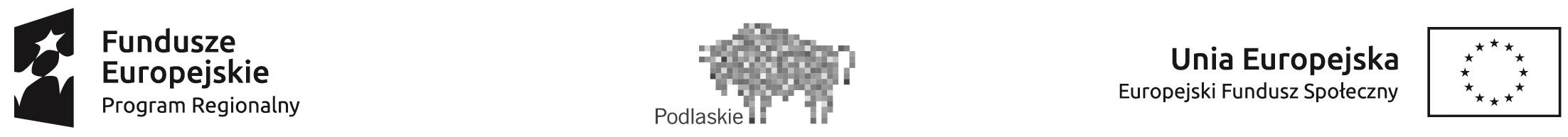                                             Załącznik nr 2 do Regulaminu naboru i uczestnictwa w projekcie „WZMACNIAMY TRADYCJE- ANIMACJA SPOŁECZNOSĆI LOKALNEJ (SL) II”Projekt „WZMACNIAMY TRADYCJE- ANIMACJA SPOŁECZNOSĆI LOKALNEJ (SL) II” realizowany przez Podlaskie Stowarzyszenie Gmin z siedzibą w Drohiczynie współfinansowany ze środków Europejskiego Funduszu Społecznego w Ramach Regionalnego Programu Operacyjnego Województwa Podlaskiego na lata 2014-2020.DEKLARACJA UCZESTNICTWA W PROJEKCIE„WZMACNIAMY TRADYCJE- ANIMACJA SPOŁECZNOSĆI LOKALNEJ (SL) II”WSPÓŁFINANSOWANYM ZE ŚRODKÓW EUROPEJSKIEGO FUNDUSZU SPOŁECZNEGO W RAMACH REGIONALNEGO PROGRAMU OPERACYJNEGO WOJEWÓDZTWA PODLASKIEGO NA LATA 2014-2020, PRIORYTET IX ROZWÓJ LOKALNY, DZIAŁANIE 9.1 REWITALIZACJA SPOŁECZNA I KSZTAŁTOWANIE KAPITAŁU SPOŁECZNEGO, REALIZOWANYM  PRZEZ PODLASKIE STOWARZYSZENIE GMIN Z SIEDZIBĄ W DROHICZYNIEZAPOZNAŁAM/EM SIĘ Z ZASADAMI UCZESTNICTWA W PROJEKCIE. WYRAŻAM ZGODĘ NA UDZIAŁ W PROJEKCIE WZMACNIAMY TRADYCJE- ANIMACJA SPOŁECZNOSĆI LOKALNEJ (SL) II. ..............................................................	..............................................................................(miejscowość i data) 		  (podpis uczestnika projektu lub rodzica/opiekuna w przypadku osób niepełnoletnich )IMIĘ I NAZWISKOIMIĘ I NAZWISKODANE DO KONTAKTU I KORESPONDENCJI:ADRESDANE DO KONTAKTU I KORESPONDENCJI:TELEFONDATA URODZENIADATA URODZENIAMIEJSCE URODZENIAMIEJSCE URODZENIANR PESELNR PESEL